Лот №1 Имущество должника, частично находящегося в залоге залога ООО «Аксиома» и ООО «Ритейл Эстейт».Начальная стоимость на торгах – 501 612 900,00 рублей.В лот №1 входит:Обременения (ограничения): залог в пользу ООО «Аксиома»Обременения (ограничения): залог в пользу ООО «Ритейл Эстейт»Обременения (ограничения): залог в пользу ООО «Ритейл Эстейт»№п/пНаименование имущества, находящегося в собственности должникаАдрес местонахождения имущества, изображение товарного знака, знака обслуживанияНачальная продажная цена,руб.1Ограждение для стоянкиКостромская область, г. Кострома, ул. Поселковая, 332500,002Забор с воротамиКостромская область, г. Кострома, ул. Поселковая, 3363800,003Дворовое покрытиеКостромская область, г. Кострома, ул. Поселковая, 3360600,004Кабель подземныйКостромская область, г. Кострома, ул. Поселковая, 331300,005Наружный водопроводКостромская область, г. Кострома, ул. Поселковая, 33900,00бНаружная канализацияКостромская область, г. Кострома, ул. Поселковая, 33900,007Наружная теплотрассаКостромская область, г. Кострома, ул. Поселковая, 3350600,008Труба дымоваяКостромская область, г. Кострома, ул. Поселковая, 3347000,009Забор с воротамиКостромская область, г. Кострома, ул. Галичская, 10024200,0010Забор с воротамиКостромская область, г. Кострома, ул. Галичская, 10039800,0012Дворовое покрытиеКостромская область, г. Кострома, ул. Галичская, 100101000,0013Дворовое покрытиеКостромская область, г. Кострома, ул. Галичская, 10080800,0014Подземный кабельКостромская область, г. Кострома, ул. Галичская, 1002000,0015Линия водопроводнаяКостромская область, г. Кострома, ул. Галичская, 1003200,0016Наружная канализацияКостромская область, г. Кострома, ул. Галичская, 1002400,0017Наружная теплотрассаКостромская область, г. Кострома, ул. Галичская, 10050600,0018Наружный водопроводКостромская область, Судиславский р-н, Судиславское сельское поселение, дом отдыха «Берендеевы поляны»2300,0019Наружная канализацияКостромская область, Судиславский р-н, Судиславское сельское поселение, дом отдыха «Берендеевы поляны»3800,0020Наружная теплотрассаКостромская область, Судиславский р-н, Судиславское сельское поселение, дом отдыха «Берендеевы поляны»60700,0021Товарный знак №451816 ОАО «КОСТРОМАМЕБЕЛЬ» (Дата истечения срока действия регистрации: 02.08.2020)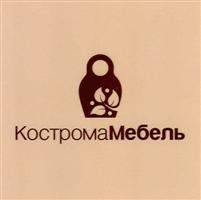 40500,0022Товарный знак № 452372 ОАО «КОСТРОМАМЕБЕЛЬ» (Дата истечения срока действия регистрации:09.11.2020)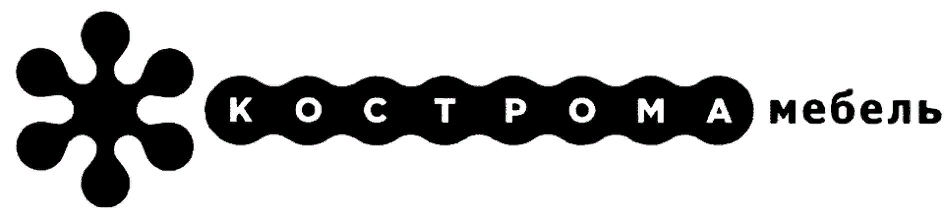 43000,0023FORD TRANSIT 300 VANНаименование (тип ТС) грузовой-фургон,VIN WF0VXXBDFV5C68081, год выпуска 2005, Цвет кузова серебристый, мощность двигателя л.с. (кВт) 85 л.с. 62,5 кВт, рабочий объем двигателя, куб.м. 1998, тип двигателя дизельный, разрешенная максимальная масса кг 3000, гос. регистрационный знак Е 138 MM 44193000,0024Здание (здание насосной станции фекальных вод, 1- этажный, (подземных этажей-подвал) Костромская область, г. Кострома, ул. Комсомольская, д.13, здание насосной станции фекальных вод Лит. Ф, кадастровый номер: 44:27:040211:241738000,00ИТОГО:ИТОГО:ИТОГО:1 612 900,00№ п\пНаименование имущества, залогодержатель ООО «Аксиома»(правопреемник ПАО «Сбербанк»)Начальная стоимость, руб.1Нежилое помещение, назначение: нежилое, общая площадь 1 473,40 (Одна тысяча четыреста семьдесят три целых четыре десятых) кв.м, Кадастровый (или условный) номер: 76:23:010101:171344,  адрес (местонахождение): г. Ярославль, Московский проспект, дом 123, пом. 1-26, в соответствии с Кадастровым паспортом 50 000 000,002Главный корпус, назначение: нежилое здание, 2-этажный, общая площадь: 3 238,9 (Три тысячи двести тридцать восемь целых девять десятых) кв.м., лит.И, Кадастровый (или условный) номер: 44:27:040116:31, адрес (местонахождение): Костромская область, г. Кострома, ул.1 Мая, дом 17, в соответствии с Кадастровым паспортом5 890 764,003Нежилое строение (здание склада готовой продукции), общая площадь: 955,5 (Девятьсот пятьдесят пять целых пять десятых) кв.м., основная площадь: 922,8 (Девятьсот двадцать два целых восемь десятых) кв.м., вспомогательная площадь: 32,7 (Тридцать две целых семь десятых) кв.м., инв.№I-7308, лит. Е, пристройка (лит.е), Кадастровый ( или условный) номер: 44:27:040116:27,  адрес (местонахождение): Костромская область, г. Кострома, ул.1 Мая, дом 17, в соответствии с Кадастровым паспортом2 095 495,004Нежилое строение с двумя пристройками (здание лесопильного цеха), общая площадь 2 731,7 (Две тысячи семьсот тридцать одна целая семь десятых )кв.м. ,основная площадь: 1773,2 (Одна тысяча семьсот семьдесят три целых две десятых) кв.м., вспомогательная площадь: 958,5 (Девятьсот пятьдесят восемь целых пять десятых) кв.м., инв.№I-7308,лит. Д, Д1,Д2, пристройка (лит.д) , Кадастровый (или условный) номер: 44:27:040116:24,  адрес (местонахождение): Костромская область, г. Кострома, ул.1 Мая, дом 175 017 438,005Здание, назначение : нежилое здание, 1-этажный общая площадь: 47,7 (Сорок семь целых семь десятых) кв.м., Инв. №1-7308, лит. Б, Кадастровый (или условный) номер: 44:27:040116:20, адрес (местонахождение): Костромская область, г. Кострома, ул.1 Мая, дом 17, в соответствии с Кадастровым паспортом 180 205,006Здание сушильных камер, назначение: нежилое здание, 1-этажный, общая площадь: 908,8(Девятьсот восемь целых восемь десятых) кв.м., лит.З, Кадастровый (или условный) номер: 44:27:040116:32, адрес (местонахождение): Костромская область, г. Кострома, ул.1 Мая, дом 17, в соответствии с Кадастровым паспортом 1 955 775,007Здание КПП, назначение: нежилое здание, 1-этажный, общая площадь: 24,2 (Двадцать четыре целых две десятых) кв.м., Инв. №1-7308, лит. Г, Кадастровый (или условный) номер: 44:27:040116:30, адрес (местонахождение): Костромская область, г. Кострома, ул.1 Мая, дом 17, в соответствии с Кадастровым паспортом 98 626,008Нежилое строение с двумя пристройками (производственный цех), общая площадь: 636,8 (Шестьсот тридцать шесть целых восемь десятых) кв.м., основная площадь: 475,4(Четыреста семьдесят пять целых четыре десятых) кв.м., вспомогательная площадь: 161,4 (Сто шестьдесят одна целая четыре десятых) кв.м., лит.Ж, Ж1, Ж2, две пристройки (лит. ж, ж1) Кадастровый (или условный) номер: 44:27:040116:23, адрес (местонахождение): Костромская область, г. Кострома, ул.1 Мая, дом 171 262 654,009Здание, назначение: нежилое здание, 2-этажный, общая площадь 1 887,1 (Одна тысяча восемьсот восемьдесят семь целых одна десятая) кв.м. (здание сборочного цеха и склады), Кадастровый (или условный) номер: 44:27:040116:28,  адрес (местонахождение): Костромская область, г. Кострома, ул.1 Мая, дом 17 (здание сборочного цеха и склады)4 314 576,0010Нежилое здание, 1-этажный общая площадь: 993,8 (Девятьсот девяносто три целых восемь десятых) кв.м., Кадастровый (или условный) номер: 44:27:040116:33, адрес (местонахождение): Костромская область, г. Кострома, ул.1 Мая, дом 17. Склад тех.материалов, в соответствии с Кадастровым паспортом 1 899 461,0011Нежилое здание, назначение: нежилое здание, 1-этажный общая площадь: 106,1 (Сто шесть целых одна десятая) кв.м., Инв. №I-7308, лит. В, кадастровый (или условный) номер: 44:27:040116:18, адрес: Костромская область, г. Кострома, ул.1 Мая, дом 17432 553,0012Земельный участок (земли населенных пунктов для эксплуатации объектов производственного назначения): общая площадь 36 398,39 (Тридцать шесть тысяч триста девяносто восемь целых тридцать девять сотых) кв.м., Кадастровый (или условный) номер: 44:27:040116:7, адрес (местонахождение): Костромская область, г. Кострома, ул.1 Мая, дом 17, в соответствии с Кадастровым паспортом 11 852 453,0013Административное здание, назначение: нежилое, 3-этажный, общая площадь 835,9 (Восемьсот тридцать пять целых девять десятых) кв.м, инв.№I-4712, лит.А,А1, Кадастровый номер :  44:27:040643:265 , расположенное по адресу: Костромская область, г. Кострома, ул. Кузнецкая, д.29, в соответствии с Кадастровым паспортом 9 147 472,0014Земельный участок, категория земель: земли населенных пунктов, разрешенное использование: коммерческие объекты (отдельные офисы различных фирм, компаний, юридические консультации (общая площадь 2 183 кв.м., кадастровый номер 44:27:040643:253), расположенный по адресу: г. Кострома, ул. Кузнецкая, д. 29, в соответствии с Кадастровым паспортом 5 852 528,0015Нежилое строение (склад) с пристройкой, общая площадь: 3 426,6 (Три тысячи четыреста двадцать шесть целых шесть десятых) кв. м., основная площадь: 3 208,3 кв. м, вспомогательная площадь: 218,3 кв. м., инвентарный №I-1456, лит. О, О1, расположенное по адресу: Костромская область, г. Кострома, ул. Галичская, дом 100, склад, лит. О, О1, условный номер: 44:27:040526:480, в соответствии с Кадастровым паспортом70 984 262,0016Земельный участок (земли населенных пунктов для эксплуатации производственных строений) с площадью 4 733,58 (Четыре тысячи семьсот тридцать три целых пятьдесят восемь сотых) кв.м., расположенный по адресу: Костромская область, г. Кострома, ул. Галичская, дом 100, кадастровый номер: 44:27:040526:15, в соответствии с Кадастровым паспортом 14 311 142,00ИТОГО: ИТОГО: 185 295 404,00№ п\пНаименование имущества, залогодержатель ООО «Ритейл Эстейт»(правопреемник АО «Газпромбанк»)Начальная стоимость, руб.1Здание цеха отделки мебели, назначение – нежилое, 3-этажный, общая площадь 3841 кв.м., инвентарный номер I-3179, лит.А,А1,А2,А3,А4,А5,А6,а,а1, кадастровый № 44:27:040526:112, расположенное по адресу: Костромская область‚ г. Кострома‚ ул. Поселковая, дом 3382 004 122,002Здание (трансформаторная подстанция), назначение: трансформаторная подстанция, 1-этажный, общая площадь 52,6 кв.м., инвентарный номер I-3179, ли.4,   кадастровый №44:27:040526:461, расположенное по адресу: Костромская область‚ г. Кострома‚ ул. Поселковая, дом 331 614 414,003Нежилое строение (здание материального склада), общая площадь 24,3 кв.м., инвентарный номер I-3179, ли.Г,  кадастровый №44:27:040526:117, расположенное по адресу: Костромская область‚ г. Кострома‚ ул. Поселковая, дом 33746 315,004Нежилое строение (здание насосной станции), общая площадь 15 кв.м., инвентарный номер I-3179, лит.Е, кадастровый №44:27:040526:113, расположенное по адресу:
Костромская область‚ г. Кострома‚ ул. Поселковая, дом 33446 540,005Нежилое строение (здание склада для хранения материалов), общая площадь 43,4 кв.м., инвентарный номер I-3179, лит.В, кадастровый №44:27:040526:116, расположенное по адресу: Костромская область‚ г. Кострома‚ ул. Поселковая, дом 331 295 903,006Здание (здание механической мастерской), назначение – нежилое, 2-этажный, общая площадь 186 кв.м., инвентарный номер I-3179, лит.Д,Д1,Д2, кадастровый №44:27:040526:114, расположенное по адресу: Костромская область‚ г. Кострома‚ ул. Поселковая, дом 335 099 301,007Нежилое строение с одиннадцатью пристройками (здание производственного корпуса), общая площадь 2491,4 кв.м., основная площадь 737,1 кв.м., инвентарный номер I-3179, лит. Б,Б1,Б2,Б3,Б4,Б5,Б7,Б8,Б9,Б10,Б11,Б12, две пристройки (лит.б,б5), кадастровый № 44:27:040526:115, расположенное по адресу: Костромская область‚ г. Кострома‚ ул. Поселковая, дом 3354 365 476,008Земельный участок, категория земель: земли населенных пунктов, разрешенное использование: для эксплуатации объектов производственного назначения, общая площадь 17754,12 кв.м., кадастровый №44:27:040526:12, расположенный по адресу:
Костромская область‚ г. Кострома‚ ул. Поселковая, дом 33 48 532 350,00ИТОГО:ИТОГО:194  104 421№ п\пНаименование имущества, залогодержатель ООО «Ритейл Эстейт» (правопреемник АО «Нефтепромбанк»)Начальная стоимость, руб.1Нежилое помещение, служебная постройка, площадь 566 кв.м., инв. № I -1456, кадастровый номер: 44:27:040526:503, расположенное по адресу: Костромская область, г. Кострома, ул. Галичская. дом 100, служебные постройки, навес, лит.217 627 404,002Нежилые помещения №№ 3,4, общая площадь 274,1 кв.м., этаж 1, кадастровый № 44:27:040526:511, расположенные по адресу: Костромская область, г. Кострома, ул. Галичская, дом 100, пом 3,4 7 516 238,003Нежилое помещение, часть нежилого строения, общая площадь: 786,9 кв.м., основная площадь 756,8 кв.м., вспомогательная площадь: 30,1 кв.м., этаж 1, инв. № I-1456, кадастровый номер: 44:27:040526:510, расположенное по адресу: Костромская область, г. Кострома, ул. Галичская, дом 100, здание склада, лит. В, В2  19 522 858,004Нежилое здание (гаражи), общая площадь 2695,3 кв.м, инвентарный-№ 1-1456, кадастровый номер 44:27:040526:140, расположенное по адресу: Костромская область. г. Кострома, ул. Галичская, дом 10058 765 301,005Земельный участок, категория земель: земли населенных пунктов, разрешенное использование: для эксплуатации нежилых строений, общая площадь 5 678 кв.м., кадастровый №44:27:040526:55, расположенный по адресу: Местоположение установлено относительно ориентира, расположенного в границах участка. Ориентир нежилые строения. Почтовый адрес ориентира: Костромская область, г. Кострома, ул. Галичская, дом 100 17 168 374,00ИТОГО:ИТОГО:120 600 175,00